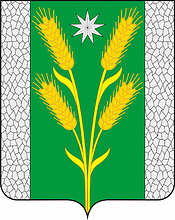 АДМИНИСТРАЦИЯ БЕЗВОДНОГО СЕЛЬСКОГО ПОСЕЛЕНИЯКУРГАНИНСКОГО РАЙОНАПОСТАНОВЛЕНИЕот 11.01.2021										№ 6поселок СтепнойО внесении изменений в постановление администрацииБезводного сельского поселения Курганинского района от 20 декабря 2018 г. № 194 «Об утверждении административного регламентапредоставления муниципальной услуги«Предоставление в собственность, аренду, безвозмездное пользование земельного участка, находящегося в муниципальной собственности, без проведения торгов»»В соответствии с Федеральным законом от 6 октября 2003 г. № 131-ФЗ «Об общих принципах организации местного самоуправления в Российской Федерации», Федеральным законом от 27 июля 2010 г. № 210-ФЗ «Об организации представления государственных и муниципальных услуг», Уставом Безводного сельского поселения Курганинского района, зарегистрированного управлением Министерства юстиции Российской Федерации по Краснодарскому краю от 7 июня 2017 г. № RU 235173022017001 постановляю:1. Утвердить изменения в приложение к постановлению администрации Безводного сельского поселения Курганинского района от 20 декабря 2018 г. № 194 «Об утверждении административного регламента предоставления муниципальной услуги «Предоставление в собственность, аренду, безвозмездное пользование земельного участка, находящегося в муниципальной собственности, без проведения торгов»» согласно приложению, к настоящему постановлению.2. Постановление разместить на официальном сайте администрации Безводного сельского поселения Курганинского района в сети Интернет.3. Настоящее постановление опубликовать в периодическом печатном средстве массовой информации органов местного самоуправления «Вестник органов местного самоуправления Безводного сельского поселения Курганинского района».4. Постановление вступает в силу со дня его официального опубликования.Глава Безводного сельского поселения Курганинского района                                               Н.Н. БарышниковаПриложениеУТВЕРЖДЕНЫпостановлением администрацииБезводного сельского поселения Курганинского районаот 11.01.2021 № 6ИЗМЕНЕНИЯ,вносимые в приложение к постановлению администрации Безводного сельского поселения Курганинского района от 20 декабря 2018 г. № 194 «Об утверждении административного регламентапредоставления муниципальной услуги«Предоставление в собственность, аренду, безвозмездное пользование земельного участка, находящегося в муниципальной собственности, без проведения торгов»»1. Дополнить подпункт 2.16.1 Административного регламента подпунктом 2.16.1.1 следующего содержания:«2.16.1.1 на всех парковках общего пользования, в том числе около объектов, на которых организовано предоставление услуг, выделяется не менее 10 (десяти) процентов мест (но не менее одного места) для бесплатной парковки транспортных средств, управляемых инвалидами I, II групп, и транспортных средств, перевозивших таких инвалидов и (или) детей-инвалидов, а также на граждан из числа инвалидов III группы:граждане, имеющие ограничение способности к самостоятельному передвижению любой степени выраженности (1, 2 или 3 степени);граждане, получившие в федеральном учреждении медико-социальной экспертизы опознавательный знак «Инвалид» для индивидуального использования и пользующиеся правом на бесплатное использование мест для парковки транспортных средств.На указанных транспортных средствах должен быть установлен опознавательный знак «Инвалид» и информация об этих транспортных средствах должна быть внесена в федеральный реестр инвалидов.Места для бесплатной парковки транспортных средств, управляемых инвалидами, не должны занимать иные транспортные средства, за исключением случаев, предусмотренных правилами дорожного движения.»;2. Подраздел 2.18. Иные требования, в том числе учитывающие особенности предоставления муниципальной услуги в многофункциональных центрах, особенности предоставления муниципальной услуги по экстерриториальному принципу и особенности предоставления муниципальной услуги в электронной форме дополнить пунктом 2.18.1. следующего содержания:«2.18.1. Организация взаимодействия многофункциональных центров и администрации Безводного сельского поселения Курганинского района, подведомственных ей организаций при предоставлении муниципальных услуг1) при предоставлении муниципальной услуги взаимодействие между администрацией Безводного сельского поселения Курганинского района, подведомственными ей организациями и многофункциональными центрами осуществляется с использованием информационно-телекоммуникационных технологий по защищенным каналам связи.Многофункциональный центр направляет электронные документы и (или) электронные образы документов, заверенные в установленном порядке электронной подписью уполномоченного должностного лица многофункционального центра, в администрацию Безводного сельского поселения Курганинского района, подведомственные ей организации, предоставляющие соответствующую муниципальную услугу, если иное не предусмотрено федеральным законодательством и законодательством Краснодарского края, регламентирующим предоставление муниципальных услуг.При отсутствии технической возможности многофункционального центра, в том числе при отсутствии возможности выполнить требования к формату файла документа в электронном виде, заявления и иные документы, необходимые для предоставления муниципальных услуг, направляются многофункциональным центром в администрацию Безводного сельского поселения Курганинского района, подведомственные ей организации на бумажных носителях;2) администрация Безводного сельского поселения Курганинского района, подведомственные ей организации при предоставлении муниципальных услуг обеспечивают прием электронных документов и (или) электронных образов документов, необходимых для предоставления муниципальной услуги, и их регистрацию без необходимости повторного представления заявителем или многофункциональным центром таких документов на бумажном носителе, если иное не установлено федеральным законодательством и законодательством Краснодарского края, регламентирующим предоставление муниципальных услуг;3) предоставление муниципальной услуги начинается с момента приема и регистрации в администрации Безводного сельского поселения Курганинского района, подведомственными ей организациями электронных документов (электронных образов документов), необходимых для предоставления муниципальной услуги, а также получения в установленном порядке информации об оплате муниципальной услуги заявителем, за исключением случая, если для процедуры предоставления услуги в соответствии с законодательством требуется личная явка;4) администрация Безводного сельского поселения Курганинского района, подведомственные ей организации направляют результаты предоставления муниципальной услуги в многофункциональный центр в соответствии с административными регламентами предоставления и муниципальных услуг.».Начальник общего отделаадминистрации Безводногосельского поселенияКурганинского района                                                                             С.В. Ханова